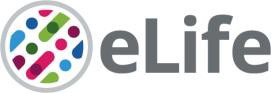 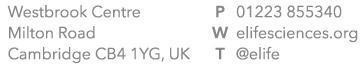 Materials Design Analysis Reporting (MDAR) Checklist for AuthorsThe MDAR framework establishes a minimum set of requirements in transparent reporting mainly applicable to studies in the life sciences.eLife asks authors to provide detailed information within their article to facilitate the interpretation and replication of their work. Authors can also upload supporting materials to comply with relevant reporting guidelines for health-related research (see EQUATOR Network), life science research (see the BioSharing Information Resource), or animal research (see the ARRIVE Guidelines and the STRANGE Framework; for details, see eLife’s Journal Policies). Where applicable, authors should refer to any relevant reporting standards materials in this form.For all that apply, please note where in the article the information is provided. Please note that we also collect information about data availability and ethics in the submission form.Materials:Design:Analysis:Reporting:The MDAR framework recommends adoption of discipline-specific guidelines, established and endorsed through community initiatives.We provide the following guidance regarding transparent reporting and statistics; we also refer authors to Ten common statistical mistakes to watch out for when writing or reviewing a manuscript.Sample-size estimationYou should state whether an appropriate sample size was computed when the study was being designedYou should state the statistical method of sample size computation and any required assumptionsIf no explicit power analysis was used, you should describe how you decided what sample (replicate) size (number) to useReplicatesYou should report how often each experiment was performedYou should include a definition of biological versus technical replicationThe data obtained should be provided and sufficient information should be provided to indicate the number of independent biological and/or technical replicatesIf you encountered any outliers, you should describe how these were handledCriteria for exclusion/inclusion of data should be clearly statedHigh-throughput sequence data should be uploaded before submission, with a private link for reviewers provided (these are available from both GEO and ArrayExpress)Statistical reportingStatistical analysis methods should be described and justifiedRaw data should be presented in figures whenever informative to do so (typically when N per group is less than 10)For each experiment, you should identify the statistical tests used, exact values of N, definitions of center, methods of multiple test correction, and dispersion and precision measures (e.g., mean, median, SD, SEM, confidence intervals; and, for the major substantive results, a measure of effect size (e.g., Pearson's r, Cohen's d)Report exact p-values wherever possible alongside the summary statistics and 95% confidence intervals. These should be reported for all key questions and not only when the p-value is less than 0.05.Group allocationIndicate how samples were allocated into experimental groups (in the case of clinical studies,please specify allocation to treatment method); if randomization was used, please also state if restricted randomization was appliedIndicate if masking was used during group allocation, data collection and/or data analysisNewly created materialsIndicate where provided: section/figure legendN/AThe manuscript includes a dedicated "materials availability statement" providing transparent disclosure about availability of newly created materials including details on how materials can be accessed and describing any restrictions on access.Patent application entitled “Peptides targeting sodium channels to treat pain” based on this research was filed by the University of California. In accordance with the guidelines about the sharing of unique research resources, we will make the designed peptides available to the scientific community after protecting IP (the designed peptide sequences and structures). Requests from for- profit corporations will be negotiated by the Office of Technology Management of University of California, Davis. All licensing shall be subject to distribution pursuant to University of California, Davis policies and procedures on royalty income.AntibodiesIndicate where provided: section/figure legendN/AFor commercial reagents, provide supplier name, catalogue number and RRID, if available.N/ADNA and RNA sequencesIndicate where provided: section/figure legendN/AShort novel DNA or RNA including primers, probes: Sequences should be included or deposited in a public repository.N/ACell materialsIndicate where provided: section/figure legendN/ACell lines: Provide species information, strain. Provide accession number in repository OR supplier name, catalog number, clone number, OR RRID.Tsa201 cell line from Dr. William Catterall (University of Washington).Human Nav1.7 cell line from Dr. Christoph Lossin (University of California, Davis).Human Nav1.8 and Nav1.9 stable cell lines from Dr. Neil Castle (Icagen).Human Nav1.2 cDNA from Dr. Alan L. Goldin (University of California, Irvine).Primary cultures: Provide species, strain, sex of origin, genetic modification status.N/AExperimental animalsIndicate where provided: section/figure legendN/ALaboratory animals or Model organisms: Provide species, strain, sex, age, genetic modification status. Provide accession number in repository OR supplier name, catalog number, clone number, OR RRID.MrgprDGFP mouse line from Dr. David Ginty (Harvard University).Animal observed in or captured from the field: Provide species, sex, and age where possible.N/APlants and microbesIndicate where provided: section/figure legendN/APlants: provide species and strain, ecotype and cultivar where relevant, unique accession number if available, and source (including location for collected wild specimens).N/AMicrobes: provide species and strain, unique accession number if available, and source.N/AHuman research participantsIndicate where provided: section/figure legend) or state if these demographics were not collectedN/AIf collected and within the bounds of privacy constraints report on age, sex, gender and ethnicity for all study participants.I did not collect any of this info about my participants...N/AStudy protocolIndicate where provided: section/figure legendN/AIf the study protocol has been pre-registered, provide DOI. For clinical trials, provide the trial registration number OR cite DOI.N/ALaboratory protocolIndicate where provided: section/figure legendN/AProvide DOI OR other citation details if detailed step-by-step protocols are available.N/AExperimental study design (statistics details) *Experimental study design (statistics details) *Experimental study design (statistics details) *For in vivo studies: State whether and how the following have been doneIndicate where provided: section/figure legend. If it could have been done, but was not, write “not done”N/ASample size determinationYes - see the Methods sectionentitled “Statistical analysis”.N/ARandomisationYes - see the Methods sectionentitled “Statistical analysis”.N/ABlindingYes - see the Methods sectionentitled “Statistical analysis”.N/AInclusion/exclusion criteriaYes - see the Methods sectionentitled “Statistical analysis”.N/ASample definition and in-laboratory replicationIndicate where provided: section/figure legendN/AState number of times the experiment was replicated in the laboratory.Experiments were replicated at least 3 times. Sample sizes are shown in Tables and Figure legends, and represent biological replicates (individual cells or animals).N/ADefine whether data describe technical or biological replicates.Data describe biological replicates (individual cells or animals).EthicsIndicate where provided: section/submission formN/AStudies involving human participants: State details of authority granting ethics approval (IRB or equivalent committee(s), provide reference number for approval.The study was approved by the University College London (UCL) Research Ethics Committee [16159/001] (London, UK)In Sect. 3.3 Human auditory experiment - delayed comparison taskStudies involving experimental animals: State details of authority granting ethics approval (IRB or equivalent committee(s), provide reference number for approval.Research involving vertebrate animals was done at the University of California following protocols reviewed and approved by the UC Davis Institutional Animal Care and Use Committee (UCD IACUC) - Animal Welfare Assurance Number A3433-01. The animals were cared for by the Center for Laboratory Animal Science (CLAS) Veterinary Services under a currently AAALAC approved program under the direction of Dr. Laura Brignolo (Campus Veterinarian). The animals were housed in NIH- approved facilities in CLAS and are observed daily by technicians. Unusual events are reported to the on call veterinarian, as well as to the investigator according to posted protocols. Other maintenance veterinary care was conducted according to NIH guidelines on the Use and Care of Animals. Facilities were inspected regularly according to NIH and AAALAC guidelines.N/AStudies involving specimen and field samples: State if relevant permits obtained, provide details of authority approving study; if none were required, explain why.N/ADual Use Research of Concern (DURC)Indicate where provided: section/submission formN/AIf study is subject to dual use research of concern regulations, state the authority granting approval and reference number for the regulatory approval.N/AAttritionIndicate where provided: section/figure legendN/ADescribe whether exclusion criteria were pre-established. Report if sample or data points were omitted from analysis. If yes, report if this was due to attrition or intentional exclusion and provide justification.All data generated or analyzed are included in the figures.StatisticsIndicate where provided: section/figure legendN/ADescribe statistical tests used and justify choice of tests.See the Methods section entitled“Statistical analysis”.Data availabilityIndicate where provided: section/submission formN/AFor newly created and reused datasets, the manuscript includes a data availability statement that provides details for access (or notes restrictions on access).All data associated with this study are present in the paper or the Supplementary Materials.When newly created datasets are publicly available, provide accession number in repository OR DOI and licensing details where available.Page 30 of ms, code and data availabilityDOI: 10.5281/zenodo.10592611If reused data is publicly available provide accession number in repository OR DOI, OR URL, OR citation.Protein structure coordinates of human Nav1.7 – bacterial NavAb chimera in complex with Protoxin- II used in this manuscript were downloaded from Protein Data Bank: https://www.rcsb.org/structure/6 N4RN/ACode availabilityIndicate where provided: section/figure legendN/AFor any computer code/software/mathematical algorithms essential for replicating the main findings of the study, whether newly generated or re-used, the manuscript includes a data availability statement that provides details for access or notes restrictions.All code associated with this study are publicly available.Rosetta software is publicly available at: https://www.rosettacommons.org/soft ware/license-and-downloadWhere newly generated code is publicly available, provide accession number in repository, OR DOI OR URL and licensing details where available. State any restrictions on code availability or accessibility.Page 30 of ms, code and data availability:DOI: 10.5281/zenodo.10592653N/AIf reused code is publicly available provide accession number in repository OR DOI OR URL, OR citation.Maybe here I can put the ref to the code used to run the experiment? (the one you wrote?) But I tweaked it and put it in a separate repo on github, should I make a DOI?N/AAdherence to community standardsIndicate where provided: section/figure legendN/AState if relevant guidelines (e.g., ICMJE, MIBBI, ARRIVE, STRANGE) have been followed, and whether a checklist (e.g., CONSORT, PRISMA, ARRIVE) is provided with the manuscript.N/A